
ОБЩИНА ПЛОВДИВ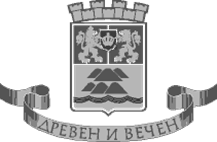 РЕЗУЛТАТИ ОТ ДЕЙНОСТТА НА КОМИСИЯ, НАЗНАЧЕНА СЪС ЗАПОВЕД № 18ОА2329/02.10.2018г., ЗА РАЗГЛЕЖДАНЕ ПО ДОПУСТИМОСТ  НА ПОСТЪПИЛИ ПРОЕКТИ ЗА ФИНАНСИРАНЕ ПО КОМПОНЕНТ 1 - „ФЕСТИВАЛИ И ЗНАЧИМИ СЪБИТИЯ“Комисия, назначена със Заповед № 18ОА2329/02.10.2018г., на Кмета на Община Пловдив на основание чл.6, ал.2, т.1 от Наредба за реда и условията за финансиране на инициативи в сферата на културата, част от Календара на културните събития на Община Пловдив разгледа по ДОПУСТИМОСТ 49 броя комплекта с коригирани документи, постъпили  в Община Пловдив в указания тридневен срок и заведени в Регистър по реда на постъпването им . С оглед направените констатации комисията взе следните решения:ДОПУСКА до следващ етап – оценка, класиране и включване в Списък с класирани проекти следните кандидати за финансиране:НЕ ДОПУСКА до следващ етап – оценка, класиране и включване в Списък с класирани проекти следните кандидати за финансиране:№ по регистър и № от деловодната система на ОбщинатаПроектПодателАдминистративно съответствие1. Вх.№ 18ФН148 27.Вх.№ 18ФН148/1 „Панаир на кулинарното изкуство Етно кухня на колела  Ethno Kitchen on wheels“Фондация “Заедно”Препоръките на комисията са изпълнени. Документите са коригирани. Проектът отговаря на изискванията на Наредбата.3. Вх.№ 18Ф729221.Вх.№ 18Ф7292/1„Виртуален екскурзовод в Античния Пловдив”„Би Ви Студио“ ЕООДПрепоръките на комисията са изпълнени. Документите са коригирани. Проектът отговаря на изискванията на Наредбата.5. Вх.№ 18СДР21332.Вх.№ 18СДР213/1„Камерна сцена Пловдив"Сдружение за култура и образование „Милчо Левиев“Препоръките на комисията са изпълнени. Документите са коригирани. Проектът отговаря на изискванията на Наредбата.6. Вх.№ 18П103051.Вх.№ 18П10305/1„Международен детски балетен фестивал "С любов за танца" Пловдив 2019“Фондация „Буратино Балет“Препоръките на комисията са изпълнени. Документите са коригирани. Проектът отговаря на изискванията на Наредбата.7. Вх.№ 18СДР21413.Вх.№ 18СДР214/1„Изненада-Серенада”Сдружение „Медии с човешко лице”Препоръките на комисията са изпълнени. Документите са коригирани. Проектът отговаря на изискванията на Наредбата.8. Вх.№ 18СДР21522.Вх.№ 18СДР215/2„Усети Пловдив“Асоциация за култура, етнология и антропология „Медиатор”Препоръките на комисията са изпълнени. Документите са коригирани. Проектът отговаря на изискванията на Наредбата.10. Вх.№ 18СДР22011.Вх.№ 18СДР220/1„Телевизионен фестивал „Непознатият ПЛОВДИВ – втори сезон”Сдружение „Медии с човешко лице”Препоръките на комисията са изпълнени. Документите са коригирани. Проектът отговаря на изискванията на Наредбата.12. Вх.№ 18Ф764419.Вх.№ 18Ф7644/1„Народен събор Пловдив“„Ясмина 89“ ЕООДПрепоръките на комисията са изпълнени. Документите са коригирани. Проектът отговаря на изискванията на Наредбата.16. Вх.№ 18УЧ51731.Вх.№ 18УЧ517/1„Национален пленер „Традиция, екология, творчество“Средно училище „Свети Свети Кирил и МетодийПрепоръките на комисията са изпълнени. Документите са коригирани. Проектът отговаря на изискванията на Наредбата.17. Вх.№ 18Ф416015.Вх.№ 18Ф4160/1„Международен фестивал на поезията „ОРФЕЙ” – Пловдив 2019”Фондация „Пловдив ЛИК“Препоръките на комисията са изпълнени. Документите са коригирани. Проектът отговаря на изискванията на Наредбата.18. Вх.№ 18СДР22229.Вх.№ 18СДР222/1„Родолюбие“Сдружение "Комитет Родолюбие"Препоръките на комисията са изпълнени. Документите са коригирани. Проектът отговаря на изискванията на Наредбата.19. Вх.№ 18РЗК9243.Вх.№ 18РЗК924/1„Международен фестивал за театър и съвременен танц ”Черната кутия” Пловдив“Фондация за обществено-полезна дейност „Черната кутия”Препоръките на комисията са изпълнени. Документите са коригирани. Проектът отговаря на изискванията на Наредбата.20. Вх.№ 18СДР2234.Вх.№ 18СДР223/1„Пловдив – СтоЛица  на песента“Арт Войс ЦентърПрепоръките на комисията са изпълнени. Документите са коригирани. Проектът отговаря на изискванията на Наредбата.21. Вх.№ 18ФН16124.Вх.№ 18ФН161/1„X Международен фестивал „Дни на музиката в Балабановата къща”Фондация „Музикартисимо”Препоръките на комисията са изпълнени. Документите са коригирани. Проектът отговаря на изискванията на Наредбата.22. Вх.№ 18РЗК9255.Вх.№ 18РЗК925/1„Международни фотографски срещи“Пловдивско фотографско средищеПрепоръките на комисията са изпълнени. Документите са коригирани. Проектът отговаря на изискванията на Наредбата.26. Вх.№ 18ФН16342.Вх.№ 18ФН163/1„Седемнадесето издание литературен фестивал 
„Пловдив чете“ 2019“Фондация „Изкуство без граница“Препоръките на комисията са изпълнени. Документите са коригирани. Проектът отговаря на изискванията на Наредбата.27. Вх.№ 18Ф771040.Вх.№ 18Ф7710/1“Дни на Тракийската култура 2019“Фондация „Тракарт – 2000“Препоръките на комисията са изпълнени. Документите са коригирани. Проектът отговаря на изискванията на Наредбата.31. Вх.№ 18СДР22426.Вх.№ 18СДР224/1„Алафранга – Пловдивската мандала“Сдружение „Синя Зона“Препоръките на комисията са изпълнени. Документите са коригирани. Проектът отговаря на изискванията на Наредбата.34. Вх.№ 18ФН1676.Вх.№ 18ФН167/1Фестивал за съвременно изкуство “Процес - Пространство”Фондация “Процес – Пространство”Препоръките на комисията са изпълнени. Документите са коригирани. Проектът отговаря на изискванията на Наредбата..35. Вх.№ 18РЗК93437.Вх.№ 18РЗК934/1„Панорама на детското творчество 2019 –
 „И ний сме дали нещо на света”Сдружение „Духовно огледало”Препоръките на комисията са изпълнени. Документите са коригирани. Проектът отговаря на изискванията на Наредбата.37. Вх.№ 18ФН1687.Вх.№ 18ФН168/1„Международна копродукция в областта на изпълнителските изкуства с работно заглавие „Страх“Фондация „ЕДНО за Култура и Изкуства“Препоръките на комисията са изпълнени. Документите са коригирани. Проектът отговаря на изискванията на Наредбата.38. Вх.№ 18Ф774120.Вх.№ 18Ф7741/1„VI Международен фото салон Пловдив 2019“„Рефлекси“ ООДПрепоръките на комисията са изпълнени. Документите са коригирани. Проектът отговаря на изискванията на Наредбата.39. Вх.№ 18СДР22639.Вх.№ 18СДР226/1„Страница 2019“Сдружение „Литературна къща“Препоръките на комисията са изпълнени. Документите са коригирани. Проектът отговаря на изискванията на Наредбата.40. Вх.№ 18СДР22717.Вх.№ 18СДР227/1„Младежки творчески фестивал „Не на дрогата“Сдружение с нестопанска цел „Активна подкрепа за креативност“Препоръките на комисията са изпълнени. Документите са коригирани. Проектът отговаря на изискванията на Наредбата.41. Вх.№ 18СДР22818.Вх.№ 18СДР228/1„S`COOL ROCK FEST“Сдружение с нестопанска цел „Активна подкрепа за креативност“Препоръките на комисията са изпълнени. Документите са коригирани. Проектът отговаря на изискванията на Наредбата.44. Вх.№ 18ФН1698.Вх.№ 18ФН169/1„Трети международен фестивал „Здравей Армения“Фондация „Аракс“Препоръките на комисията са изпълнени. Документите са коригирани. Проектът отговаря на изискванията на Наредбата.45. Вх.№18ФН1709.Вх.№18ФН170/1„Есенен концерт на
 Арменски камерен оркестър гр. Пловдив “Фондация „Аракс“Препоръките на комисията са изпълнени. Документите са коригирани. Проектът отговаря на изискванията на Наредбата.48. Вх.№ 18СДР23012.Вх.№ 18СДР230/1„Песента на фонтаните”Сдружение „Медии с човешко лице”Препоръките на комисията са изпълнени. Документите са коригирани. Проектът отговаря на изискванията на Наредбата.51. Вх.№ 18Ф775936.Вх.№ 18Ф7759/1„International Dance Festival - Plovdiv 2019“„Фест Тийм“ ООДПрепоръките на комисията са изпълнени. Документите са коригирани. Проектът отговаря на изискванията на Наредбата.54. Вх.№ 18ФН1742.Вх.№ 18ФН174/2„Пловдив Мези/ Plovdiv Mezi“Фондация "Румънеца и Енчев"Препоръките на комисията са изпълнени. Документите са коригирани. Проектът отговаря на изискванията на Наредбата.55. Вх.№ 18СДР23310.Вх.№ 18СДР233/1„В ритъма на танца“Национално сдружение за партньорство и единствоПрепоръките на комисията са изпълнени. Документите са коригирани. Проектът отговаря на изискванията на Наредбата.56. Вх.№ 18РЗК93714.Вх.№ 18РЗК937/1„Фестивал "Две-Три бири Фест"„Под Тепето“ ООДПрепоръките на комисията са изпълнени. Документите са коригирани. Проектът отговаря на изискванията на Наредбата.59. Вх.№ 18ФН17534.Вх.№ 18ФН175/1„Lost Age“Фондация "Българско историческо наследство"Препоръките на комисията са изпълнени. Документите са коригирани. Проектът отговаря на изискванията на Наредбата.60. Вх.№ 18СДР23433.Вх.№ 18СДР234/1„Международен ден на майчиния език 21 февруари“Българско-турски литературен клубПрепоръките на комисията са изпълнени. Документите са коригирани. Проектът отговаря на изискванията на Наредбата.61. Вх.№ 18РЗК93948.Вх.№ 18РЗК939/1„Изложба живопис "100х100" Пловдивчани“Сдружение „Дружество на пловдивските художници“Препоръките на комисията са изпълнени. Документите са коригирани. Проектът отговаря на изискванията на Наредбата.64. Вх.№ 18ФН17638.Вх.№ 18ФН176/1„Капана Фест - Многопрофилна европейска културна платформа (лято и есен)“Културна фондация "Соул Сити"Препоръките на комисията са изпълнени. Документите са коригирани. Проектът отговаря на изискванията на Наредбата.66. Вх.№ 18СДР23635. Вх.№ 18СДР236/1„Пловдивски куклено-виртуални исторически приключения“Сдружение "Непорасналите"Препоръките на комисията са изпълнени. Документите са коригирани. Проектът отговаря на изискванията на Наредбата.69. Вх.№ 18Ф779723.Вх.№ 18Ф7797/1„Късо кино на открито - Пловдив 2019“„Смартхаус“ ООДПрепоръките на комисията са изпълнени. Документите са коригирани. Проектът отговаря на изискванията на Наредбата.71. Вх.№ 18Ф780547.Вх.№ 18Ф7805/1„Тракийски славей“„Кю Мюзик Медия Груп“ ООДПрепоръките на комисията са изпълнени. Документите са коригирани. Проектът отговаря на изискванията на Наредбата.№ по регистър и № от деловодната система на ОбщинатаПроектПодателАдминистративно съответствие9. Вх.№ 18СДР219„Предаване на съхранената през вековете тракийска духовност - мерило за културния идентитет на нацията”Сдружение „Тракийско дружество „Войвода Руси Славов”Проектът не отговаря на изискванията на чл.11, ал.1, т.2 във връзка с чл.10, ал.1, т. 1 и т.2 и във връзка с чл.42 ал.4,т.1 – некоректно попълнен бюджет (аритметични грешки и по-голям % нефинансов принос), не е представен Анализ по т.6 от  Приложение №13.Констатираните несъответствия не са отстранени в посочения тридневен срок, съгласно чл.11, ал.7 от Наредбата . Не се допуска до следващ етап оценяване.11. Вх.№ 18РЗК919„Зимен фестивал на изкуствата „Сцена, палитра, слово”Народно читалище „Христо Ботев-1905” - ПловдивПроектът не отговаря на изискванията на чл.11, ал.1, т.2 във връзка с чл.10, ал.1, т. 1 и т.2– аритметични грешки в бюджета, към Приложение 13 не е приложен документ, удостоверяващ, че юридическото лице не извършва икономическа дейност . Съгласно чл.10, ал 4 комисията изиска да бъдат представени  допълнително декларации от участниците, посочени в програмата на фестивала, в които да декларират, че по време на участието си  няма да продават собствени билети и всички представления ще са с вход свободен.Констатираните несъответствия не са отстранени в посочения тридневен срок, съгласно чл.11, ал.7 от Наредбата . Не се допуска до следващ етап оценяване.23. Вх.№ 18ФН162Форум „Българският Дух през вековете“Фондация „Български Център Просветление – Дамян Попхристов“Проектът не отговаря на изискванията на чл.11, ал.1, т.2 и във връзка с чл.10, ал.1,т.1,  т.2 и т.3 – аритметични грешки в бюджета, не са разписани количества и единична стойност, не е представен документ, удостоверяващ възможност за ползване на Римски стадион. Комисията не можа да установи дали Приложение №13 е некоректно попълнено или проектът  не отговаря на изискванията по Наредбата и към приложението не е представен анализ по т.6 и документ, удостоверяващ че юридическото лице не извършва стопанска дейност.Констатираните несъответствия не са отстранени в посочения тридневен срок, съгласно чл.11, ал.7 от Наредбата . Не се допуска до следващ етап оценяване.24. Вх.№ 18РЗК92845.Вх.№ 18РЗК929/2„Годишна изложба на Дружеството на пловдивските художници – 2019“Сдружение „Дружество на пловдивските художници“Проектът не отговаря на изискванията на чл.11, ал.1, т.2 във връзка с чл.10, ал.1, т. 1  – некоректно разписан бюджет ( аритметични грешки, нефинансовият принос надвишава допустимия по чл.42, ал.4, т.1) Не се допуска до следващ етап оценяване.25. Вх.№ 18РЗК92944.Вх.№ 18РЗК929/1Традиционна изложба „Цветове“Сдружение „Дружество на пловдивските художници“Проектът не отговаря на изискванията на чл.11, ал.1, т.2 във връзка с чл.10, ал.1, т. 1  – некоректно разписан бюджет ( аритметични грешки, нефинансовият принос надвишава допустимия по чл.42, ал.4, т.1) Не се допуска до следващ етап оценяване.28. Вх.№ 18Ф771630.Вх.№ 18Ф7716/1„Дигитална Платформа www.bunardjika.com“„Камао“ ООДПроектът не отговаря на изискванията на чл.11, ал.1, т.2 във връзка с чл.10, ал.1, т.1 и т.2  - некоректно разписан бюджет ( аритметични грешки, нефинансовият принос надвишава допустимия по чл.42, ал.4, т.1), некоректно попълнено  Приложение 13.Не се допуска до следващ етап оценяване.29. Вх.№ 18ФН164„Честване на Международния ден на ромите 8-ми април“Фондация за регионално развитие „Рома–Пловдив” 
Проектът не отговаря на изискванията на чл.11, ал.1, т.2 във връзка с чл.10, ал.1, т. 1 и т.2 – грешки в бюджета, не е представен анализ по т.6 на Приложение 13.Констатираните несъответствия не са отстранени в посочения тридневен срок, съгласно чл.11, ал.7 от Наредбата . Не се допуска до следващ етап оценяване.30. Вх.№ 18Ф7732„Списание 8“ на живо в Пловдив“„Клуб 8“ ООДПроектът не отговаря на изискванията на чл.11, ал.1, т.2 във връзка с чл.10, ал.1, т.1, т.2 и т.3 – в Апликационната форма и Бюджета са посочени различни срокове за реализиране на проекта, некоректно разписан бюджет      ( аритметични грешки и по-високи административни разходи от допустимите по чл.11, ал.5, т.1), не е приложен документ, удостоверяващ  възможност за ползване на обект.Комисията не можа да установи дали Приложение №13 и приложение 1 към него са некоректно попълнено или проектът  не отговаря на изискванията по Наредбата        ( чл.3, ал.3)  и не е приложен анализ по т.6.Не са спазени изискванията съгласно чл. 3 ал. 2 , а именно: „Финансират се проекти и дейности по четирите компонента, чиято реализация се осъществява в периода от месец февруари до 15 декември на всяка календарна година“.Не са спазени  изискванията на чл.11, ал.4, т.4, а именно:„(4) Не се финансират:4.Предложения  за финансиране организирането или участието в събития извън Община Пловдив.“Констатираните несъответствия не са отстранени в посочения тридневен срок, съгласно чл.11, ал.7 от Наредбата . Не се допуска до следващ етап оценяване.32. Вх.№ 18ФН165„Детски панаир“Фондация „Изиарт“Проектът не отговаря на изискванията на чл.11, ал.1, т.2 във връзка с чл.10, ал.1, т.1, т.2 и т.3 – аритметични  грешки в бюджета и непопълнени колони с количества и единична стойност , не са попълнени всички части на Апликационната форма, разминаване на сроковете за реализация на проекта, описани в Апликационната форма и Бюджета, не е приложен документ за възможност за ползване на обект.Комисията не можа да установи дали Приложение №13 е некоректно попълнено или проектът  не отговаря на изискванията по Наредбата( чл.3, ал.4)  и не е приложен анализ по т.6. и документ, че юридическото лице не извършва икономическа дейност.Не са спазени изискванията съгласно чл. 3 ал. 2 , а именно: „Финансират се проекти и дейности по четирите компонента, чиято реализация се осъществява в периода от месец февруари до 15 декември на всяка календарна година“ – в графика са посочени дейности през януари.Констатираните несъответствия не са отстранени в посочения тридневен срок, съгласно чл.11, ал.7 от Наредбата . Не се допуска до следващ етап оценяване.33. Вх.№ 18ФН16628. Вх.№ 18ФН166/1„С усилия към звездите“ ФестФондация „Културни перспективи“Проектът не отговаря на изискванията на чл.11, ал.1, т.2 във връзка с чл.10, ал.1, т.1 3 – некоректно попълнено Приложение 1 ( бюджетът не е подписан и подпечатан, разминаване на сроковете за реализация на проекта, посочени  в Апликационната форма и Бюджета)  Не се допуска до следващ етап оценяване.36.  Вх.№ 18П10603„Фестивал на малките артформации“„Театрополис“ ЕООДПроектът не отговаря на изискванията на чл.11, ал.1, т.2 във връзка с чл.10, ал.1, т.1, т.2 и т.3 –  некоректно попълнено Приложение 1 (грешно попълнен ЕИК, няма подписи  и печати, не са посочени срокове за реализиране на проекта, приложението не е представено на електронен носител), некоректно попълнено Приложение 13 (без дата и подпис и посочената информация е противоречива, не е приложен анализ по т.6), некоректно разписан бюджет ( аритметични грешки и по-високи нефинансови разходи от допустимите по чл.42, ал.4, т.1), не е представен документ, удостоверяващ възможност за ползването на обект.Констатираните несъответствия не са отстранени в посочения тридневен срок, съгласно чл.11, ал.7 от Наредбата . Не се допуска до следващ етап оценяване.43. Вх.№ 18Ф7745„Plovdiv Game Jam“„Бионд Ентъртеймънт“ ЕООДПроектът не отговаря на изискванията на чл.11, ал.1, т.2 във връзка с чл.10, ал.1,  т.1, т.2, т.3 и т.4 – некоректно попълнено Приложение 1( няма печат и подписите са сканирани, Бюджетът е подписан от лице, което няма данни да представлява юридическото лице, не е представен ел. вариант на приложението), некоректно попълнени Приложения 5, 6, 13 и 14 (подписани са от лице, което няма данни да представлява юридическото лице, в Приложение 5 е некоректно посочен участника), некоректно попълнен бюджет ( не отговаря на изискванията на чл.42, ал.4, т.1), не е представен документ, удостоверяващ възможност за ползване на обект.Не са спазени изискванията съгласно чл. 3 ал. 2 – Финансират се проекти и дейности по четирите компонента, чиято реализация се осъществява в периода от месец февруари до 15 декември на всяка календарна година.Комисията не можа да установи дали Приложение №13 е некоректно попълнено или проектът  не отговаря на изискванията по Наредбата( чл.3,ал.3 и ал.4) .Констатираните несъответствия не са отстранени в посочения тридневен срок, съгласно чл.11, ал.7 от Наредбата . Не се допуска до следващ етап оценяване.47. Вх.№ 18СДР23116.Вх.№ 18СДР231/1„XII  Международен Конкурс за Детско-Юношеско Творчество
”С песен и обич творим добро”в Пловдив-европейска столица на културата 2019“Сдружение”Пулпудева-Омайниче”Съгласно декларираните обстоятелства в Приложение №13 проектът  не отговаря на чл.3, ал.4 по Наредбата. Не се допуска до следващ етап оценяване.49. Вх.№ 18Ф7758„Късо кино във „Фарго“„Клуб Синема“ ООДПроектът не отговаря на изискванията на чл.11, ал.1, т.2 във връзка с чл.10, ал.1,  т.1, т.2 и т.3  – грешки в бюджета,    не  е приложен анализ по т.6 на Приложение 13, не е представен документ, удостоверяващ възможност за ползване на обект, некоректно попълнен график на дейностите в Апликационната форма и бюджета.Констатираните несъответствия не са отстранени в посочения тридневен срок, съгласно чл.11, ал.7 от Наредбата . Не се допуска до следващ етап оценяване.52. Вх.№ 18СДР232„Пловдив - древен и вечен: история, етнология, култура и изкуство“СНЦ "Заедно за личностно развитие"Проектът на отговаря на изискванията на чл.11, ал.1, т.2 във връзка с чл.10, ал.1, т.1. и  т.2 –грешки в бюджета, не е представен анализ по т.6 на Приложение 13.Не са спазени изискванията съгласно чл. 3 ал. 2 – Финансират се проекти и дейности по четирите компонента, чиято реализация се осъществява в периода от месец февруари до 15 декември на всяка календарна година.Констатираните несъответствия не са отстранени в посочения тридневен срок, съгласно чл.11, ал.7 от Наредбата . Не се допуска до следващ етап оценяване.53. Вх.№ 18Ф7762„Детско, младежко дефиле на билката, цвета и аромата в Пловдив“„Интерторго“ ЕООДПроектът на отговаря на изискванията на чл.11, ал.1, т.2 във връзка с чл.10, ал.1, т.1. и  т.2  - некоректно разписан бюджет (по-висок процент нефинасов принос от определения в чл.42, ал.4, т.1), има разминаване в сроковете за реализиране на проекта в Апликационната форма и Бюджета, не е приложен анализ по т.6 на Приложение 13. Констатираните несъответствия не са отстранени в посочения тридневен срок, съгласно чл.11, ал.7 от Наредбата . Не се допуска до следващ етап оценяване.62. Вх.№ 18СДР23541.Вх.№ 18СДР235/1„Български народни традиции. Великденски концерт-спектакъл“Сдружение за насърчаване и развитие на творчеството и талатите в областта на изкуството, културата, науката и спорта –„Интерталант“Проектът не отговаря на изискванията на чл.11, ал.1, т.2 във връзка с чл.10, ал.1, т.1 и т.2 – некоректно попълнено Приложение 1(некоректно разписан бюджет - недопустими административни разходи, разминаване в сроковете за реализация, описани в Апликационната форма и бюджета)  Декларираните обстоятелства в Приложение 13 не отговарят на изискванията на чл.4, ал.4.Не се допуска до следващ етап оценяване.63. Вх.№ 18Ф777346.Вх.№ 18Ф7773/1„One Love Tour - 2019 / Една любов“„Междинна станция“ ООДПроектът не отговаря на изискванията на чл.11, ал.1, т.2 във връзка с чл.10, ал.1, т.1 – некоректно разписан бюджет с аритметични грешки.Не се допуска до следващ етап оценяване.67. Вх.№ 18СДР23749.Вх.№ 18СДР237/1„Форум на съвременни пластични решения за галерийно пространство“Сдружение „Дружество на пловдивските художници“Проектът не отговаря на изискванията на чл.11, ал.1, т.2 във връзка с чл.10, ал.1– некоректно разписан Приложение 1 ( разминаване на сроковете за реализиране на проекта, описани в Апликационната форма и бюджета недопустими разходи по чл.11, ал.6, т.4 и чл.11, ал.4, т.2).Не се допуска до следващ етап оценяване.68. Вх.№ 18Ф777544.Вх.№ 18Ф7775/1„Мистерия на женската природа - 2 скулптури по 265-98-67 см“„Студио Пето Измерение“ ООДПроектът не отговаря на изискванията на чл.11, ал.1, т.2 във връзка с чл.10, ал.1 т.1– некоректно разписано Приложение 1 ( разминаване на сроковете за реализиране на проекта, описани в Апликационната форма и бюджета недопустими разходи по чл.11, ал.6, т.4 и чл.11, ал.4, т.2). Не са спазени изискванията съгласно чл. 3 ал. 2 – Финансират се проекти и дейности по четирите компонента, чиято реализация се осъществява в периода от месец февруари до 15 декември на всяка календарна година.Не е  представен  документ, от който да е видно, че зоната е обособена точно за проект„Мистерия на женската природа - 2 скулптури по 265-98-67 см“, а не за друг проект, одобрен от ОФ „Пловдив 2019“ в изпълнение на нейната програма.Не се допуска до следващ етап оценяване.73. Вх.№ 18Ф781625.Вх.№ 18Ф7816/1„Концерти на възглавници в Пловдив“„Модо България“ ЕООДВместо изискания от комисията анализ по т.6 от  Приложение 13 е представено ново Приложение 13, в което са декларирани нови обстоятелства, неотговарящи на изискванията на чл.3, ал.4 от Наредбата.Не се допуска до следващ етап оценяване.75. Вх.№ 18 РЗК966„От Пловдив до Харлем, Уъркшоп и концерт“Спектакли КАРУСЕЛ Spectacles CarrouselПроектът не отговаря на изискванията на чл.11, ал.1, т.2 във връзка с чл.10, ал.1, т.2 и т.3 – Приложение 1 не е представено на електронен носител, документите касаещи юридическия статус на кандидата не отговарят на изискванията  по чл.10, ал.1, т.5, няма конкретика в сроковете за реализация на проекта. Комисията не можа да установи дали Приложение №13 е некоректно попълнено или проектът  не отговаря на изискванията по Наредбата( чл.3,ал.1, ал.3 и ал.4) .Констатираните несъответствия не са отстранени в посочения тридневен срок, съгласно чл.11, ал.7 от Наредбата . Не се допуска до следващ етап оценяване.